БЛАНК-ЗАЯВКА
пропозиції (проекту), реалізація якої відбуватиметься за рахунок коштів громадського бюджету (бюджету участі) у м. Львові на 2019 рік та список осіб, які підтримують цю пропозицію1.* Назва проекту: (назва повинна коротко розкривати суть проекту та містити не більше 15 слів): Школа єдиноборств та самооборони для дівчат та хлопців у м.Винники (капітальний ремонт і облаштування приміщення для занять спортом по вул. Винна Гора, 5-Г) 

2.* Вид проекту:великий (від 500 000 до 3 000 000 грн.) або малий (від 50 000 до 500 000 грн.) малий __________________________________________________________________3.* Категорія проекту «Освіта» чи «Інші Проекти»:  «Інші проекти»4.*На території якого району м. Львова планується реалізація проекту:Личаківський р-н_
5.* Точна адреса та назва об’єкта, щодо якого планується реалізувати проект:  м.Львів, м.Винники, вул. Винна Гора, 5-Г ________________________________________________________________________6. Опис та обґрунтування необхідності реалізації проекту: (основна мета реалізації проекту; проблема, якої воно стосується; запропоновані рішення; пояснення, чому саме це завдання повинно бути реалізоване і яким чином його реалізація вплине на подальше життя мешканців; основні групи мешканців, які зможуть користуватися результатами реалізації завдання)У зв’язку із зростанням чисельності мешканців Винник, щорічно постає потреба в охопленні дітей та молоді цікавими і корисними позашкільними активностями. Наразі Винники представлені великим переліком культурно-мистецьких установ, що надають широкий спектр спеціалізованих послуг для різновікових груп мешканців. Спорт у місті для дітей і підлітків представлений можливістю участі у ігрових видах спорту (футбол, корфбол, настільний теніс), поза як у місті є бажання ініціативної групи урізноманітнити спортивне дозвілля і долучати дітей й молодь до занять єдиноборствами та опановуванням техніками самооборони.Мета проекту у створенні нового осередку активного спортивного дозвілля для дітей та дорослих Винник, заохоченні дівчат і хлопців бажанням опановувати різні види єдиноборств, бойових мистецтв і технік самооборони,  фізично вдосконалюватися під наглядом досвідчених тренерівМожливості школи (або для кого і для чого ми хочемо реалізувати цей проект):-	організація для різновікових груп дівчат та хлопців фахових занять у секціях єдиноборств (боротьба, самбо), бойових мистецтв (карате, айкідо, кікбоксинг)-	навчання технікам самооборони для підлітків та старших осіб-	проведення міні-змагань, а також інформаційно-навчальних занять, навчально-методичних заходів із застосуванням мультимедійної техніки-	місце активної позашкільної спортивної діяльності, гартування фізичної вправності й витривалості, фізичне вдосконалення тіла за допомогою силових тренажерів- отримання базового рівня для продовження спортивного зростання –можливість продовжити фахову кар’єру у спорті чи спортивно-викладацькій діяльності у майбутньомуПерелік робіт в рамках проекту:- проведення комплексного ремонту приміщення майбутньої школи (благоустрій, інтер’єр, кліматизація тощо). Приміщення перебуває у комунальній власності міста, загальна площа приміщення 100 кв.м (14,7м. х 6,8 м.) - облаштування необхідним спортивним та іншим інвентарем приміщення для організації та проведення секційних занять, навчально-методичних заходів спортивної тематики школиОчікувані результати:• створено належні умови у приміщенні для якісного позашкільного спортивного дозвілля під наглядом досвідчених тренерів • урізноманітнено спортивного дозвілля дітей, підлітків, дорослих Винник можливістю вибору занять у різноманітних секціях• зменшено негативний вплив вулиці на дітей та підлітків через можливість їх ангажуванням цікавим і корисним для здоров’я заняттям у спортивних секціях• фізичне та психологічне гартування дітей і підлітків, виховання у них коректного ставлення щодо адекватності застосування набутих навичок у різних життєвих ситуаціях 	Цільові групи: дівчата та хлопці віком від 8-9 років, молодь, люди середнього віку, що проживають у Винниках і навколишніх населених пунктах  7.* Орієнтовна вартість проекту (Орієнтовна вартість проекту (всі складові проекту та їх орієнтовна вартість) 499 829 грн.
Детальний, по-позиційний бюджет додається у файлі ексель
8.* Перелік з підписами (подається на окремих аркушах): (щонайменше 25 осіб (для малих проектів) або 50 осіб (для великих проектів), які підтримують цю пропозицію (проект) (окрім його авторів), наведений у додатку до цього бланку-заявки. Кожна додаткова сторінка переліку повинна мати таку ж форму, за винятком позначення наступної сторінки (необхідно додати оригінал списку у паперовій формі). - додається
9.* Контактні дані автора проекту для зворотного зв’язку із громадськістю. (Дана інформація буде загальнодоступною, у тому числі для авторів інших пропозицій, мешканців, представників засобів масової інформації, з метою обміну думками, інформацією, можливих узгоджень тощо. Автор надає згоду на опрацювання, оприлюднення і використання цих контактних даних.)Готь Остап Андрійович, 0634513079, e-mail: ohotostap@gmail.com
10. Інші додатки:(мапа із зазначеним місцем реалізації проекту, фотографії, аудіо/відео файли, які стосуються цього проекту тощо).
мапа місця розташування об’єкта, фото існуючого стану, фотоколаж об’єкту
Примітка 1: пункти, позначені * є обов’язковими для заповнення.Примітка 2: Контактні дані автора пропозиції (проекту) (тільки для Львівської міської ради) вказуються на зворотній сторінці бланку-заявки, яка є недоступною для громадськості.Примітка 3: пункт 11 з примітками ** та *** необхідно роздруковувати на окремому аркуші.11.* Автор пропозиції (проекту) та його контактні дані: (дані необхідно вписати чітко і зрозуміло. Доступ до цієї інформації матимуть лише представники Львівської міської ради).** Підписуючи документ, я, разом з цим декларую, що є мешканцем  м. Львова та/або відповідаю одному з критеріїв, зазначених у пункті 1.2 Положення про громадський бюджет м. Львова, та висловлюю свою згоду на обробку моїх персональних даних з метою впровадження громадського бюджету у м. Львові у 2019 році, відповідно до Закону України «Про захист персональних даних» мені відомо, що подання персональних є добровільним і що я маю право контролю процесу використання даних, які мене стосуються, право доступу до змісту моїх даних та внесення до них змін/коректив.*** Документи, зазначені у пункті 1. 2 Положення про громадський бюджет м. Львова: картка львів’янина; довідка з місця праці; студентський квиток або інший документ, що підтверджує факт навчання; документ, що підтверджує право власності на об’єкт нерухомості; свідоцтво про народження.
Важливо! Звертаємо увагу, що проект можна подавати способом заповнення спеціальної форми на веб-сайті http://gb.city-adm.lviv.ua (https://lviv.pb.org.ua) або в електронному вигляді  (у форматах Word та Excel) через Центри надання адміністративних послуг.Кінцевий термін подачі проектів: 15 вересня 2018 року.Детальніша інформація: Відділ громадського партнерства управління «Секретаріат ради»  Львівської міської ради м. Львів, пл. Ринок,1, к. 539, (032) 297-57-63, 539lmr@gmail.comІдентифікаційний номер проекту
(вписує уповноважений робочий орган)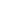 Вид проекту
(вписує уповноважений робочий орган)№ з/пПерелік видатківОрієнтовна вартість, грн.1.Ремонтні роботи (всередині приміщення)1.1Основний зал (перша черга роботи)1.1.1.влаштування підлоги (гідроізоляція бетонної основи рубероїдом із загинами на стіни 1 м.) – 75,4 мкв13 9491.1.2.влаштування підлоги (влаштування лаг + монтаж чорнової підлоги з дошок) – 82 мкв27 0601.1.3.ремонт стіни - монтаж гіпсокартонних плит (вологостійких) – 150 мкв43 5001.1.4.ремонт стін – побілка – 150 мкв32 5501.1.5.влашутвання електророзводки в коробах - проводка 40 м.п., монтаж електроточок  (розетки) - 4 точки, монтаж вимикачів - 2 шт.)4 9001.1.6.пробивання отворів для рекуператорі – 1 посл1 8001.1.7.ремонт стелі – побілка – 100 мкв32 5001.1.8.влаштування освітлення приміщення - лед панелями - 10 шт. 36 вт. – 1 посл.14 0001.1.9.монтаж рекуператорів – 1 посл.2 4001.2Вхідна зона (перша черга роботи)1.2.1розбирання цегляної стіни – площа 3 мкв4201.2.2мурування відгроджувальних стінок у півцегли (душові кабінки, туалет) – 10 мкв38001.2.3влаштування наливної підлоги - монтаж вологостійкого ламінату (вхідна зона - 11,6мкв, душова - 3,7мкв, туалет 2,4м)153001.2.4Влаштування каналізаційної системи із насосною станцією для перекачки каналізаційних стоків (станція, труби, душова, туалет) – 1 посл.300001.2.5влаштування системи водопостачання (розводка труб) – 1 посл50001.2.6монтаж елементів сантехніки (монтаж - душ 2 точки, санвузол - 1 точка, рукомийник -  1 точка)20001.2.7освітлення душової і туалета (3 led світильника) з монтажем вимикачів світла (2 шт.) – 1 посл41001.2.8облицювання підлоги душової та туалету керамічною плиткою – площа 17 мкв88401.2.9монтаж дверей (санвузол, душові - глухі) – 1 посл10001.3.Тамбур (друга черга робіт)1.3.1монтаж пароізоляції і утеплення мінватними плитами металевого дашка над входом в основний зал – 1 посл (матеріал+робота)4 0002Придбання обладнання та інвентарю2.1.приточновитяжна установка з рекуперацією тепла Vent Мікра/FHBQ-D5-K – 2шт60 000  2.2.сантехніка та комплектуючі (унітаз -1, рукомийник -1, душові піддони 80х80 -2, крани - 2, комплект душових шлангів з лійками - 2) – 1 компл20 000  2.3.двері пластик/дерево 2,1х0,8м – 2 шт8 000  2.4.килим борцівський - комплект (із загинами на стіни на висоту 1 м.)  з монтажем  - 105 кв93 450  2.5.шведська стінка (драбина + турнік - Elit Інтератлетика ST 001) – 2 шт8 000  2.6.жгут борцівський Spokey Lilt  - 2шт960  2.7.мішок боксерський олімпійський 1.5м 60кг SportKo (шкіра) – 1 шт2 000  2.8.багатофункціональна лава під штангу USA Style SS-309 А – 1 шт5 300  2.9.штанга RN-Sport гранілітна 115 кг (GB-115) з набором дисків -1шт2 300  2.10.ручка гантель набірна Newt 31.5 кг (TI-968-745-31-1) – 2 шт.4 000  2.11.гребний тренажер Hop-Sport HS-020R Wing – 1 шт5 250  2.12.лавки деревяні 1,96м - 3 шт.5 400  2.13.вішалка на планці сосна 68,5x7x1.5 см 6 гачків – 4 шт.1 160  2.14.шафа гардеробна Doros 2100x450x520 мм (для зберігання інвентарю) – 1 шт.1 600  2.15.стілець відвідувача: Jack – 20 шт.9 000  2.16.кронштейн пожзахист + вогнегасник порошковий ВП-5620  2.17.проектор NEC ME301W (60004229) (проектор далекофокусний) – 1 шт.16 800  2.18.нетбук - Prestigio SmartBook 116C – 1шт.4 200  2.19.смітник Eco-Eagle металевий СІТОЧКА 29,5 x 34,5 см, колір-срібний TY552-08 – 2 шт.170  2.20.непередбачувані витрати4 500  Разом:Разом:499 829№ з/пІм’я та прізвище*Контактні даніКонтактні даніКонтактні даніКонтактні даніКонтактні даніКонтактні даніКонтактні даніКонтактні даніКонтактні даніКонтактні даніПідпис**1. Остап ГотьПоштова адреса: (індекс), м. Львів м.Винники, вул.С.Бандери,13Поштова адреса: (індекс), м. Львів м.Винники, вул.С.Бандери,13Поштова адреса: (індекс), м. Львів м.Винники, вул.С.Бандери,13Поштова адреса: (індекс), м. Львів м.Винники, вул.С.Бандери,13Поштова адреса: (індекс), м. Львів м.Винники, вул.С.Бандери,13Поштова адреса: (індекс), м. Львів м.Винники, вул.С.Бандери,13Поштова адреса: (індекс), м. Львів м.Винники, вул.С.Бандери,13Поштова адреса: (індекс), м. Львів м.Винники, вул.С.Бандери,13Поштова адреса: (індекс), м. Львів м.Винники, вул.С.Бандери,13Поштова адреса: (індекс), м. Львів м.Винники, вул.С.Бандери,131. Остап Готьe-mail: ohotostap@gmail.come-mail: ohotostap@gmail.come-mail: ohotostap@gmail.come-mail: ohotostap@gmail.come-mail: ohotostap@gmail.come-mail: ohotostap@gmail.come-mail: ohotostap@gmail.come-mail: ohotostap@gmail.come-mail: ohotostap@gmail.come-mail: ohotostap@gmail.com1. Остап Готь№ тел.:6345130791. Остап ГотьСерія та № паспортаКС6380321. Остап ГотьРеквізити одного з документів, зазначених у пункті 1.2 Положення про громадський бюджет м. Львова***Реквізити одного з документів, зазначених у пункті 1.2 Положення про громадський бюджет м. Львова***Реквізити одного з документів, зазначених у пункті 1.2 Положення про громадський бюджет м. Львова***Реквізити одного з документів, зазначених у пункті 1.2 Положення про громадський бюджет м. Львова***Реквізити одного з документів, зазначених у пункті 1.2 Положення про громадський бюджет м. Львова***Реквізити одного з документів, зазначених у пункті 1.2 Положення про громадський бюджет м. Львова***Реквізити одного з документів, зазначених у пункті 1.2 Положення про громадський бюджет м. Львова***Реквізити одного з документів, зазначених у пункті 1.2 Положення про громадський бюджет м. Львова***Реквізити одного з документів, зазначених у пункті 1.2 Положення про громадський бюджет м. Львова***Реквізити одного з документів, зазначених у пункті 1.2 Положення про громадський бюджет м. Львова***